Dataetik – fokusområder i arbejdet med kunstig intelligens og Process MiningSom sikret ledig færdes mange af borgene allerede hjemmevant i digitale værktøjer både gennem a-kassen og på jobcenteret.  Selvbetjeningsløsninger kender de fleste af os også fra mange af de it-løsninger, som vi bruger i vores dagligdag. Det er derfor kendt stof for de fleste af os, at de anbefalinger, man får på streamingtjenester og applikationer, bygger på algoritmer og kunstig intelligens. Syddjurs Kommune, Kolding Kommune, Randers Kommune, Sønderborg Kommune og Vejle Kommune afvikler i fællesskab et Signaturprojekt i 2022 og frem til 1.6.2023. Projektet handler om brugen af blandt andet kunstig intelligens og Process Mining i den borgernære forvaltning. Projektet ’En effektiv og helhedsorienteret indsats gennem AI databaseret Process Mining’ skal undersøge, hvordan kunstig intelligens kan hjælpe med at forbedre kommunernes beskæftigelsesindsats, understøtte en mere effektiv og meningsfuld vej ind på arbejdsmarkedet og reducere de administrative byrder. Dataetisk workshopI arbejdet med Signaturprojektet har de deltagende kommuner den 28. oktober afholdt en to timers workshop med fokus på dataetik. Dataetikken er sammen med persondatabeskyttelse og datasikkerhed med til at skabe begrebet dataansvarlig. 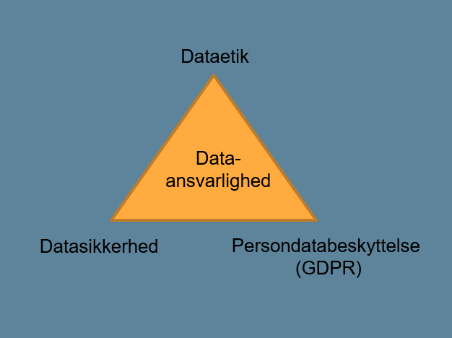 Og netop dataetikken og dataansvarlighed skal kommunerne arbejder med for at sikre, at borgene har tillid til, at det faglige arbejde i kommunen er til borgernes bedste. De nye teknologier er oftest ikke helt så nye som vi går og forestiller os. Kunstig intelligens har man f.eks. arbejdet med siden 1950’erne. Men brugen af disse nye teknologier i den offentlige forvaltning og i særdeleshed i den helt borgernære forvaltning er ny. Brugen af de nye teknologier medfører en række nye udfordringer og dilemmaer, både for borgerne og for medarbejderne i landets kommuner.Den dataetiske workshop havde til formål at deltagerne skulle få ny viden og en styrket forståelse for nogle af de dataetiske udfordringer. Dette skulle ske gennem en række drøftelser der alle tog udgangspunkt i fire personaer. Projektgruppen havde udarbejdet de fire personaer inden dagen. De fire personaer var: En rådgiver fra et jobcenter, en leder i et jobcenter, en sikret ledig borger og en borger i ressourceforløb.Som et fundament for de efterfølgende drøftelser blev der opstillet seks dataetiske principper:MENNESKET I CENTRUMMenneskets interesser har altid forrang for institutionelle og kommercielle interesser. Individet har den primære gavn af databehandlingen.INDIVIDUEL DATAKONTROL Mennesket har individuel datakontrol og handlekraft. Det er det enkelte menneske, der har den primære kontrol over, hvad deres data bruges til.GENNEMSKUELIGHEDDatabehandling og automatiserede beslutninger skal give mening for det enkelte menneske. De skal være transparente og skal kunne forklares. Risici, sociale, etiske og samfundsmæssige konsekvenser skal stå klart.ANSVARLIGHEDAnsvarlighed er en organisations bevidste, saglige og systematiske brug og beskyttelse af persondata. Bæredygtig persondatabehandling er indlejret i hele organisationen og sikrer etisk ansvarlighed.LIGEVÆRDIGHEDDemokratisk databehandling bevarer magtfordelingen i samfundet. Der tages særlige hensyn til sårbare mennesker og deres risiko for diskrimination, stigmatisering og bias.BÆREDYGTIGHEDForebyggelse af skade og sikkerhed for retfærdighed udgør kernen i bæredygtige i aktiviteter, der omfatter behandling af persondata. Bæredygtighed omfatter både overvejelser om miljømæssige og sociale konsekvenser af brugen af data og har som formål at finde frem til løsninger, der gavner alle mennesker og også fremtidige generationer. Efter drøftelserne, der alle blev afrundet i plenum, skulle deltagerne var det målet at deltagerne havde fået et fælles sprog om dataetik og et øget refleksionsrum med henblik på en styrket kritisk stillingtagen.På baggrund af drøftelserne på den dataetiske workshop er der identificeret tre dataetiske fokusområder. Disse fokusområder kan bruges i arbejdet med blandt andet kunstig intelligens og Process Mining fremadrettet i kommunerne. De tre fokusområder er:FormålTillidTeknologisk forståelseFokusområde 1: FormålFormålet med brugen skal være utvetydigt! Formålet kan være at øge kommunes forståelse for en konkret ny teknologi eller at øge tempoet i sagsbehandlingen eller noget tredje. Det vigtigste er, at formålet er tydeligt både for borgene og for de ansatte i kommunen. Med et tydeligt formål kan arbejdet med teknologien også forankres i den politiske forståelse og man minimerer risikoen for ubehagelige overraskelser.Dilemma: Det er ikke sikkert, at teknologien har en umiddelbar gevinst for borgerne, men projektet skal stadig gennemføres.Spørgsmål: Hvordan kan vi forklare dette for borgerne? Fokusområde 2: TillidBorgernes tillid, til at kommunen arbejder ud fra deres bedste, er et helt grundlæggende fundament i det faglige arbejde. Hvis kommunens medarbejdere kan formidle formålet, medvirker de også til at minimere den potentielle utryghed hos borgerne. Dilemma: Jo mere vi taler om nye teknologier, robotter der kommer o.l., jo mere utrygge bliver borgerne.Spørgsmål: Skal vi kunne forklare alt for borgerne?3: Teknologisk forståelseAt kunne formidle, hvordan de konkrete teknologier og digitale løsninger er struktureret syntes måske ikke som en kerneopgave for de kommunale medarbejdere. Men en grundlæggende forståelse og en evne til at formidle teknologisk viden er med til at mindske den mulige følelse af fremmedgjorthed hos borgerne (og medarbejderne). Det må aldrig, blive et ’fordi maskinen siger det ’-svar borgerne får. En tæt involvering af både borgere og medarbejdere i udviklingen af nye teknologier kan være en mulig vej. Dilemma: Vi risikerer at formidle kompleks teknologi på en alt for banal måde, og vi gør det dermed ligegyldigt.Spørgsmål: Hvem skal vi involvere og hvor tidligt?De tre fokusområder er udgangspunktet for uddybende drøftelser i projektkommunerne. Fokusområderne skal konkret bruges på en workshop i januar 2023.